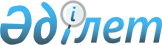 Об установлении публичного сервитута на территории села Кызылтан Байконысского сельского округа района ТереңкөлРешение акима Байконысского сельского округа района Тереңкөл Павлодарской области от 19 августа 2019 года № 6. Зарегистрировано Департаментом юстиции Павлодарской области 23 августа 2019 года № 6513
      В соответствии с подпунктом 1-1) статьи 19, пунктом 4 статьи 69 Земельного кодекса Республики Казахстан от 20 июня 2003 года, подпунктом 6) пункта 1 статьи 35 Закона Республики Казахстан от 23 января 2001 года "О местном государственном управлении и самоуправлении в Республике Казахстан" аким Байконысского сельского округа РЕШИЛ:
      1. Установить публичный сервитут на территории села Кызылтан Байконысского сельского округа района Тереңкөл без изъятия земельных участков у землепользователей согласно приложению к настоящему решению.
      2. Контроль за исполнением настоящего решения оставляю за собой.
      3. Настоящее решение вводится в действие по истечении десяти календарных дней после дня его первого официального опубликования.
					© 2012. РГП на ПХВ «Институт законодательства и правовой информации Республики Казахстан» Министерства юстиции Республики Казахстан
				
      Аким сельского округа

Д. Молдагельдинов
Приложение
к решению акима
Байконысского сельского округа
от "19" августа 2019 года № 6
№ п/п
Пользователь
Площадь, километров
Целевое назначение
Срок эксплуатации (лет)
Месторасположение земельного участка
1
Государственное учреждение "Аппарат акима Байконысского сельского округа"
10335,7
Для строительства водопровода и водопроводных сооружений
2
Байконысский сельский округ, село Кызылтан